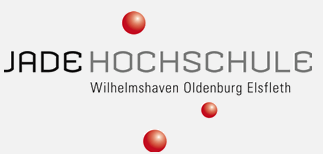 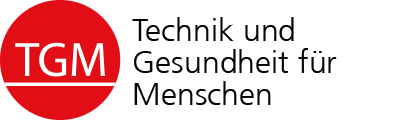 Bachelorarbeit im Studiengang Hörtechnik und AudiologieAbteilung Technik und Gesundheit für MenschenFachbereich Bauwesen Geoinformation GesundheitstechnologieJade Hochschule Wilhelmshaven/Oldenburg/ElsflethDieses Werk ist unter einer Creative Commons Lizenz vom Typ Namensnennung 4.0 International zugänglich. Um eine Kopie dieser Lizenz einzusehen, konsultieren Sie https://creativecommons.org/licenses/by/4.0/ oder wenden Sie sich brieflich an Creative Commons, Postfach 1866, Mountain View, California, 94042, USA.KurzfassungHier steht die deutsche …Stichwörter: Abstract… und hier die englische Kurzfassung.Keywords: EinleitungTheoretischer HintergrundUnterkapitel 1Unterkapitel 2Methodik Probanden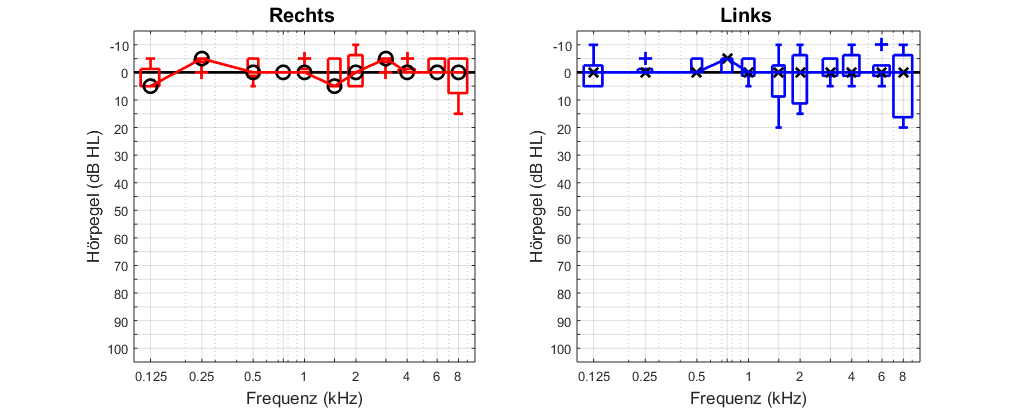 Abbildung 1. Gemittelte Hörschwelle der zehn normalhörenden Probanden.MaskiererAls Maskierer wurde das International Speech Test Signal (ISTS, Holube et al., 2010) verwendet.Ergebnisse und AuswertungTabelle 1. Alter und Gewicht der drei Probanden.DiskussionFazit und AusblickAnhangAnhang A InstruktionAnhang B FragebogenAbbildungsverzeichnisAbbildung 1. Gemittelte Hörschwelle der zehn normalhörenden Probanden.	1TabellenverzeichnisTabelle 1. Alter und Gewicht der drei Probanden.	1LiteraturverzeichnisHolube, I., Fredelake, S., Vlaming, M., Kollmeier, B., 2010. Development and analysis of an International Speech Test Signal (ISTS). International Journal of Audiology 49, 891–903. https://doi.org/10.3109/14992027.2010.506889EigenständigkeitserklärungErklärung gemäß § 21 (5) Allgemeiner Teil (Teil A) der Prüfungsordnung für die Bachelor-Studiengänge (BPO) an der Jade Hochschule Wilhelmshaven/Oldenburg/Elsfleth in der Fassung der Bekanntmachung vom 16.11.2004 (Verkündungsblatt Nummer 37/2004), zuletzt geändert durch Beschluss der Fachbereichsräte (Verkündungsblatt Nummer 56/2014 vom 24.11.2014)Diese Bachelorarbeit ist eine Einzelarbeit. Ich erkläre hiermit, diese Bachelorarbeit selbstständig und ohne fremde Hilfe verfasst und keine anderen als die angegebenen Quellen und Hilfsmittel benutzt zu haben.Oldenburg, 23. Juni 2019__________________Berta Musterstudent (6012345)Proband 1Proband 2Proband 3Alter233827Gewicht in kg609087